Semaine 3 /Pièce jointe : B D P R U (livre Accès MS, vers l’écriture)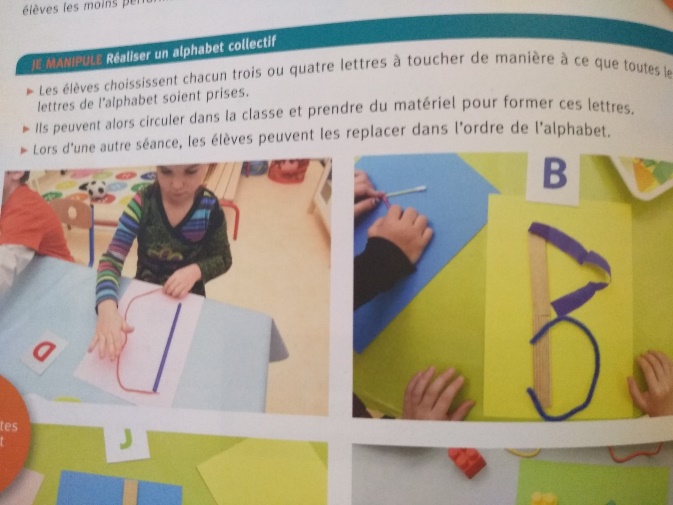 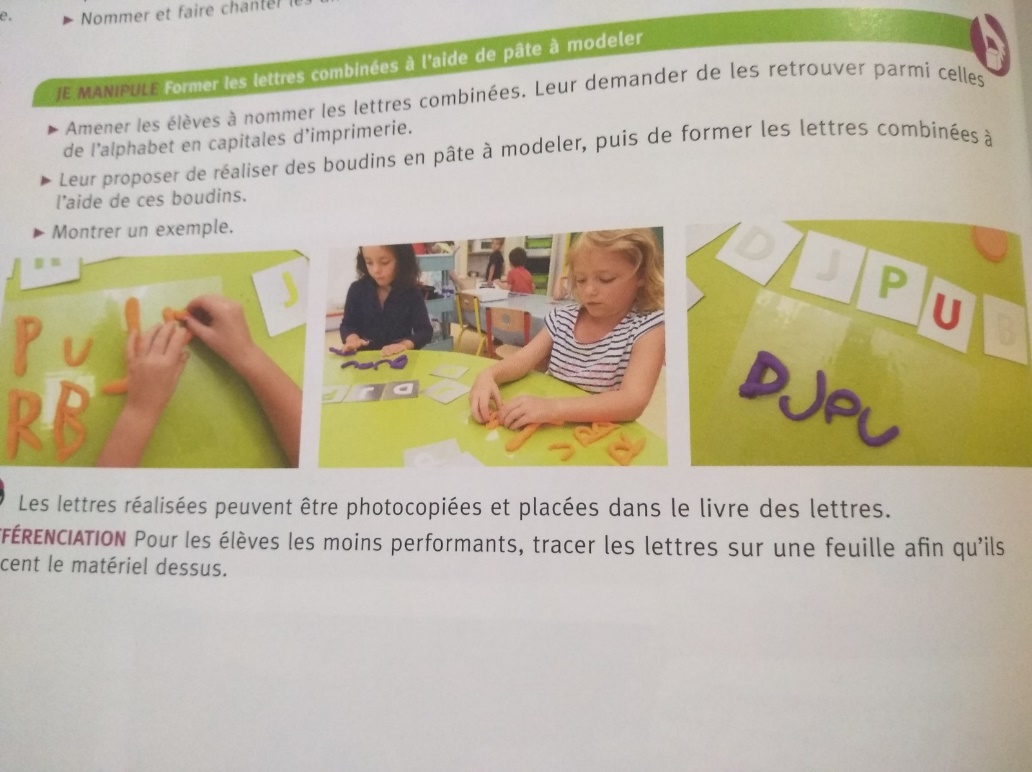 